CHALLENGE:         Q1 Jemma thinks of a number. She says,          'Add 3 to my number and then multiply the result by 5 The answer is 35'          What is Jemma's number?Q2.          The three numbers on each line add up to 763          Write in the missing numbers.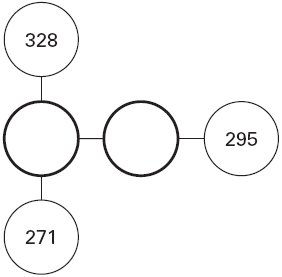 Q3.  Josh thinks of a number.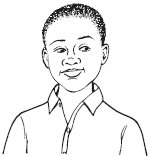           He adds 4          He multiplies his result by 3          Then he takes away 9                         His final answer is 90          What number did Josh start     with?Q4. Emily chooses two numbers.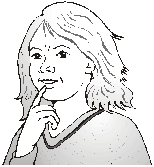           She adds the two numbers together and divides the result by 2   Her answer is 44   One of Emily’s numbers is 12   What is Emily’s other number?Q5. Liam thinks of a number.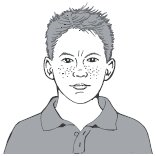 He divides it by 9 and then adds 25 to the result.His answer is 36What number did Liam start with?Q7.   A shop sells jars of honey and honey dippers.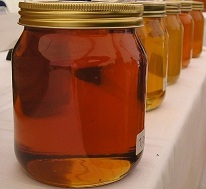 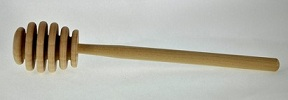 Chen bought three jars of honey and a dipper.The total cost was £5.40The dipper cost 75p.How much did each jar of honey cost?	Q8.  Seb bought 2 apples and 3 pears.Apples cost 24p each. How much does one pear cost?SUPER CHALLENGEQ9. Ben thinks of a number.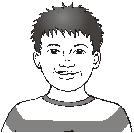           He adds half of the number to a quarter of the number.          The result is 60          What was the number Ben first thought of?Q10.  Sima thinks of a number.          She divides it by 12. Her answer is 26.          What is the number Sima thinks of?He spent £1.59 altogether.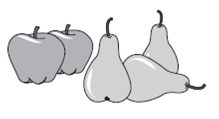 